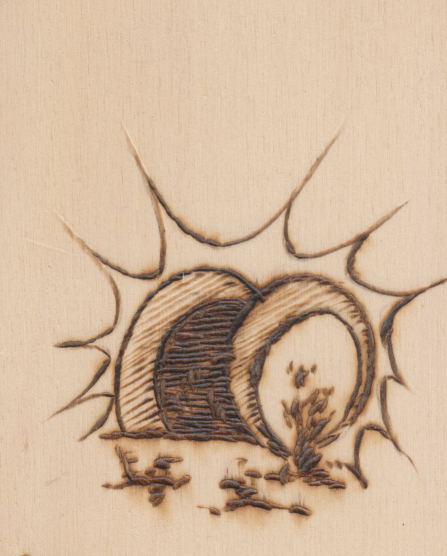 ( Necessaria breve spiegazione della pirografia: sepolcro vuoto, pietra ribaltata, Cristo risorto, vita )Auguri di Buona Pasqua.Il resto lo dice la pirografia.P. Seondo